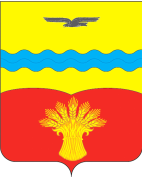 Совет депутатовмуниципального образованияПодольский сельсоветКрасногвардейского районаОренбургской областивторой созывс. ПодольскРЕШЕНИЕ24.09.2019                                                                                                       № 13/4     О внесении изменений в решение Совета депутатов муниципального образования Подольский сельсовет  Красногвардейского района Оренбургской области  от 07.10.2016 № 31/2 «О налоге на имущество физических лиц»         В соответствии с главой 32 Налогового кодекса Российской Федерации, Федеральным законом от 06.10.2003 № 131-ФЗ «Об общих принципах организации  местного самоуправления в Российской Федерации», Федеральным законом от 03.08.2018 № 334-ФЗ «О внесении изменений в статью 52 части первой и часть вторую Налогового кодекса  Российской Федерации», руководствуясь Уставом муниципального образования Подольский сельсовет Красногвардейского района Оренбургской области, Совет депутатов РЕШИЛ:	1. Внести в пункт 5 решения Совета депутатов муниципального образования Подольский сельсовет Красногвардейского района Оренбургской области от 07.10.2016 № 31/2 «О налоге на имущество физических лиц» следующие изменения:1.1. Абзац  второй подпункта 1  изложить в новой редакции:  «жилых домов, частей жилых домов, квартир, частей квартир, комнат».2. Установить, что настоящее решение вступает в силу по истечении  одного месяца со дня его официального опубликования в общественно-политической газете «Красногвардеец», но не ранее 1 января 2020 года.3. Контроль за исполнением настоящего решения возложить на постоянную комиссию по вопросам финансово-экономического развития и сельскому хозяйству.Председатель Совета депутатов                                                      К.П.Франц      Глава сельсовета                                                                                     К.А. АлябьевРазослано: в дело, администрации района, Межрайонной ИФНС России № 4 по Оренбургской области, постоянной комиссии по вопросам финансово - экономического развития и сельскому хозяйству, финансовому отделу администрации района, для опубликования, прокурору  района. 